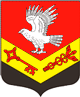 Муниципальное образование«ЗАНЕВСКОЕ   ГОРОДСКОЕ   ПОСЕЛЕНИЕ»Всеволожского муниципального района Ленинградской областиАДМИНИСТРАЦИЯПОСТАНОВЛЕНИЕ26.03.2020	№ 160д. ЗаневкаО признании утратившим силу постановленияадминистрации МО «Заневское городское поселение»В соответствии с Градостроительным кодексом Российской Федерацией, Федеральным законом от 27.07.2010 № 210-ФЗ «Об организации предоставления государственных муниципальных услуг», Федеральным законом от 06.10.2003 № 131-ФЗ «Об общих принципах организации местного самоуправления в Российской Федерации», уставом муниципального образования «Заневское городское поселение» Всеволожского муниципального района Ленинградской области, администрация муниципального образования «Заневское городское поселение» Всеволожского муниципального района Ленинградской областиПОСТАНОВЛЯЕТ:	1. Признать утратившими силу постановление администрации муниципального образования «Заневское сельское поселение» Всеволожского муниципального района Ленинградской области от 16.03.2020 № 128 «Об утверждении административного регламента по предоставлению муниципальной услуги по выдаче разрешений на ввод объектов в эксплуатацию».	2. Настоящее постановление вступает в силу после его официального опубликования в газете «Заневский вестник».3.  Настоящее постановление разместить на официальном сайте муниципального образования http://www.zanevkaorg.ru.	4. Контроль за исполнением настоящего постановления  возложить на заместителя главы администрации Гречица В.В.Глава администрации 								А.В. Гердий